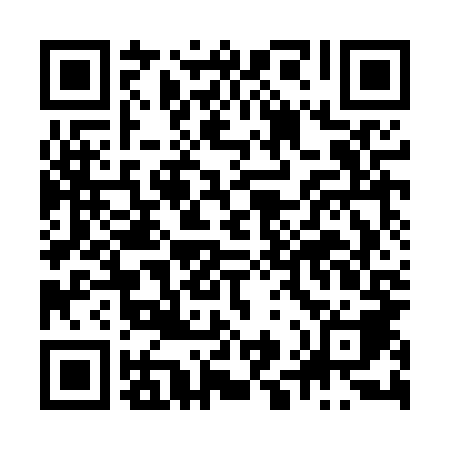 Ramadan times for Marcinkow, PolandMon 11 Mar 2024 - Wed 10 Apr 2024High Latitude Method: Angle Based RulePrayer Calculation Method: Muslim World LeagueAsar Calculation Method: HanafiPrayer times provided by https://www.salahtimes.comDateDayFajrSuhurSunriseDhuhrAsrIftarMaghribIsha11Mon4:264:266:1512:033:585:525:527:3412Tue4:244:246:1212:023:595:535:537:3613Wed4:214:216:1012:024:005:555:557:3814Thu4:194:196:0812:024:025:575:577:3915Fri4:174:176:0612:024:035:585:587:4116Sat4:144:146:0412:014:046:006:007:4317Sun4:124:126:0112:014:066:026:027:4518Mon4:094:095:5912:014:076:036:037:4719Tue4:074:075:5712:004:086:056:057:4820Wed4:054:055:5512:004:106:066:067:5021Thu4:024:025:5312:004:116:086:087:5222Fri4:004:005:5112:004:126:106:107:5423Sat3:573:575:4811:594:136:116:117:5624Sun3:543:545:4611:594:156:136:137:5825Mon3:523:525:4411:594:166:146:148:0026Tue3:493:495:4211:584:176:166:168:0227Wed3:473:475:3911:584:186:186:188:0428Thu3:443:445:3711:584:196:196:198:0629Fri3:423:425:3511:574:216:216:218:0830Sat3:393:395:3311:574:226:226:228:1031Sun4:364:366:3112:575:237:247:249:121Mon4:344:346:2912:575:247:267:269:142Tue4:314:316:2612:565:257:277:279:163Wed4:284:286:2412:565:267:297:299:184Thu4:264:266:2212:565:287:307:309:205Fri4:234:236:2012:555:297:327:329:226Sat4:204:206:1812:555:307:347:349:247Sun4:174:176:1612:555:317:357:359:268Mon4:154:156:1312:555:327:377:379:289Tue4:124:126:1112:545:337:387:389:3010Wed4:094:096:0912:545:347:407:409:33